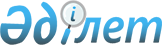 Об установлении зон санитарной охраны хозяйственно-питьевого водозабора на участке скважины № 920501 на станции Озерная в Костанайском районе
					
			Утративший силу
			
			
		
					Постановление акимата Костанайской области от 12 февраля 2013 года № 56. Зарегистрировано Департаментом юстиции Костанайской области 11 марта 2013 года № 4058. Утратило силу постановлением акимата Костанайской области от 28 апреля 2022 года № 181
      Примечание РЦПИ.
      В тексте документа сохранена пунктуация и орфография оригинала.
      Сноска. Утратило силу постановлением акимата Костанайской области от 28.04.2022 № 181 (вводится в действие по истечении десяти календарных дней после дня его первого официального опубликования).
      В соответствии со статьями 39, 117 Водного кодекса Республики Казахстан от 9 июля 2003 года, статьей 27 Закона Республики Казахстан от 23 января 2001 года "О местном государственном управлении и самоуправлении в Республике Казахстан" акимат Костанайской области ПОСТАНОВЛЯЕТ:
      Сноска. Преамбула постановления с изменением, внесенным постановлением акимата Костанайской области от 14.03.2016 № 116 (вводится в действие по истечении десяти календарных дней после дня его первого официального опубликования)


      1. Установить зоны санитарной охраны хозяйственно - питьевого водозабора на участке скважины № 920501 на станции Озерная в Костанайском районе согласно приложению.
      2. Настоящее постановление вводится в действие по истечении десяти календарных дней после дня его первого официального опубликования.
      СОГЛАСОВАНО:
      Директор государственного
      учреждения "Департамент
      Комитета государственного
      санитарно-эпидемиологического
      надзора Министерства
      здравоохранения
      Республики Казахстан по
      Костанайской области"
      ________ Б. Кенжебаев
      Начальник государственного
      учреждения "Тобол-Торгайская
      бассейновая инспекция
      по регулированию
      использования и охране
      водных ресурсов Комитета
      по водным ресурсам
      Министерства
      сельского хозяйства
      Республики Казахстан"
      _______ Г. Оспанбекова
      Начальник ГУ "Управление
      природных ресурсов и
      регулирования
      природопользования
      акимата
      Костанайской области"
      _______ К. Тулеубаев
      Аким
      Костанайского района
      ______ А. Ахметжанов Зоны санитарной охраны хозяйственно-питьевого водозабора на участке скважины № 920501 на станции Озерная в Костанайском районе
      Примечание: границы зон санитарной охраны отражены в картографическом материале проекта "Проект обоснования поясов зон санитарной охраны водозабора ТОО "Озерное" на участке скважины № 920501 на станции Озерная в Костанайском районе Костанайской области" (Заказчик Товарищество с ограниченной ответственностью "Озерное").
					© 2012. РГП на ПХВ «Институт законодательства и правовой информации Республики Казахстан» Министерства юстиции Республики Казахстан
				
      Аким области

Н. Садуакасов
Приложение
к постановлению акимата
от 12 февраля 2013 года
№ 56
Наимено-
вание
источни-
ка водо-
забора
Размеры зон санитарной охраны
Размеры зон санитарной охраны
Размеры зон санитарной охраны
Размеры зон санитарной охраны
Размеры зон санитарной охраны
Размеры зон санитарной охраны
Наимено-
вание
источни-
ка водо-
забора
I пояс
I пояс
II пояс
II пояс
III пояс
III пояс
Наимено-
вание
источни-
ка водо-
забора
Граница
Площадь
Граница
Площадь
Граница
Площадь
Скважина
№ 920501
Длина –
60
метров
Ширина –
45
метров
0,27
гектара
Длина –
103,3
метра
Макси-
мальная
ширина -
104
метра
0,8675
гектара
Длина –
601,6
метра
Максималь-
ная
ширина -
454 метра
20,65
гектара